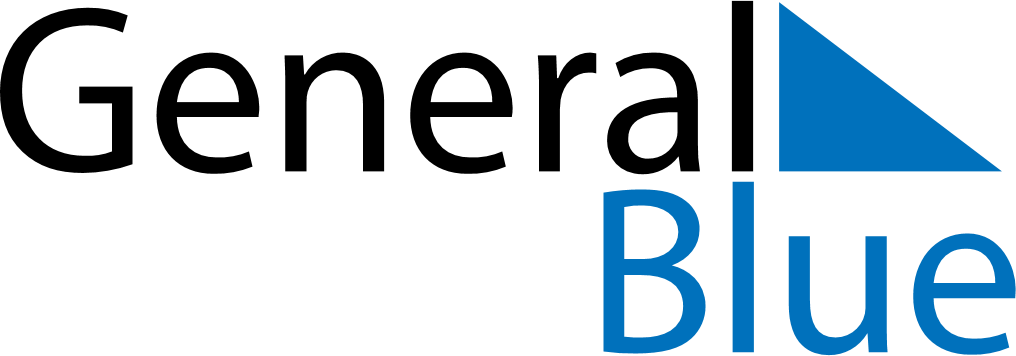 November 2024November 2024November 2024November 2024November 2024November 2024Miehikkaelae, Kymenlaakso, FinlandMiehikkaelae, Kymenlaakso, FinlandMiehikkaelae, Kymenlaakso, FinlandMiehikkaelae, Kymenlaakso, FinlandMiehikkaelae, Kymenlaakso, FinlandMiehikkaelae, Kymenlaakso, FinlandSunday Monday Tuesday Wednesday Thursday Friday Saturday 1 2 Sunrise: 7:34 AM Sunset: 4:10 PM Daylight: 8 hours and 36 minutes. Sunrise: 7:37 AM Sunset: 4:08 PM Daylight: 8 hours and 30 minutes. 3 4 5 6 7 8 9 Sunrise: 7:39 AM Sunset: 4:05 PM Daylight: 8 hours and 25 minutes. Sunrise: 7:42 AM Sunset: 4:02 PM Daylight: 8 hours and 20 minutes. Sunrise: 7:45 AM Sunset: 4:00 PM Daylight: 8 hours and 15 minutes. Sunrise: 7:47 AM Sunset: 3:57 PM Daylight: 8 hours and 9 minutes. Sunrise: 7:50 AM Sunset: 3:55 PM Daylight: 8 hours and 4 minutes. Sunrise: 7:53 AM Sunset: 3:52 PM Daylight: 7 hours and 59 minutes. Sunrise: 7:55 AM Sunset: 3:50 PM Daylight: 7 hours and 54 minutes. 10 11 12 13 14 15 16 Sunrise: 7:58 AM Sunset: 3:47 PM Daylight: 7 hours and 49 minutes. Sunrise: 8:01 AM Sunset: 3:45 PM Daylight: 7 hours and 44 minutes. Sunrise: 8:03 AM Sunset: 3:42 PM Daylight: 7 hours and 39 minutes. Sunrise: 8:06 AM Sunset: 3:40 PM Daylight: 7 hours and 34 minutes. Sunrise: 8:09 AM Sunset: 3:38 PM Daylight: 7 hours and 29 minutes. Sunrise: 8:11 AM Sunset: 3:35 PM Daylight: 7 hours and 24 minutes. Sunrise: 8:14 AM Sunset: 3:33 PM Daylight: 7 hours and 19 minutes. 17 18 19 20 21 22 23 Sunrise: 8:16 AM Sunset: 3:31 PM Daylight: 7 hours and 14 minutes. Sunrise: 8:19 AM Sunset: 3:29 PM Daylight: 7 hours and 10 minutes. Sunrise: 8:21 AM Sunset: 3:27 PM Daylight: 7 hours and 5 minutes. Sunrise: 8:24 AM Sunset: 3:25 PM Daylight: 7 hours and 0 minutes. Sunrise: 8:26 AM Sunset: 3:23 PM Daylight: 6 hours and 56 minutes. Sunrise: 8:29 AM Sunset: 3:21 PM Daylight: 6 hours and 51 minutes. Sunrise: 8:31 AM Sunset: 3:19 PM Daylight: 6 hours and 47 minutes. 24 25 26 27 28 29 30 Sunrise: 8:34 AM Sunset: 3:17 PM Daylight: 6 hours and 43 minutes. Sunrise: 8:36 AM Sunset: 3:15 PM Daylight: 6 hours and 39 minutes. Sunrise: 8:38 AM Sunset: 3:14 PM Daylight: 6 hours and 35 minutes. Sunrise: 8:41 AM Sunset: 3:12 PM Daylight: 6 hours and 31 minutes. Sunrise: 8:43 AM Sunset: 3:10 PM Daylight: 6 hours and 27 minutes. Sunrise: 8:45 AM Sunset: 3:09 PM Daylight: 6 hours and 23 minutes. Sunrise: 8:47 AM Sunset: 3:07 PM Daylight: 6 hours and 19 minutes. 